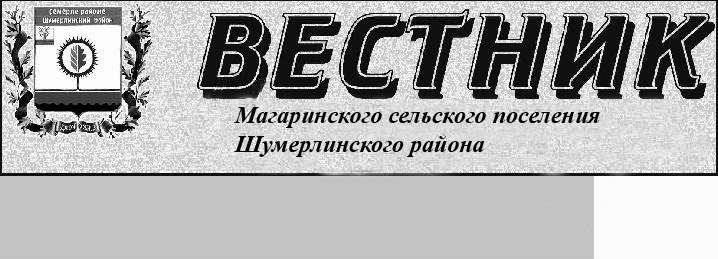 «По выявленным Шумерлинской межрайонной прокуратурой нарушениям миграционного законодательства возбуждено уголовное дело»Шумерлинской межрайонной прокуратурой направлено в суд уголовное дело в отношении 28-летней неработающей жительницы г. Шумерля, которая 07.02.2018 оформив документы в ОВМ МО МВД России «Шумерлинский» фиктивно зарегистрировала свою родственницу (гражданку Российской Федерации) по месту жительства в с. Русские Алгаши Шумерлинского района, при этом достоверно зная, что последняя по месту жительства не будет проживать. Основанием для возбуждения уголовного дела явились материалы проверки, направленные Шумерлинской межрайонной прокуратурой в порядке п.2 ч.2 ст. 37 УПК РФ. Действия обвиняемой органом предварительного расследования квалифицированы по ст. 322.2 УК РФ, максимальная санкция которой предусматривает наказание в виде лишения свободы до 3 лет.Заместитель Шумерлинского межрайонного прокурора советник юстиции Л.З. Карама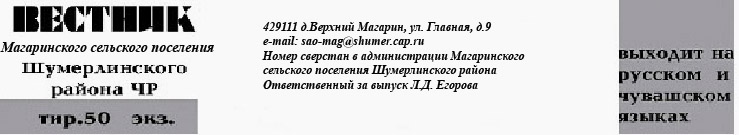 